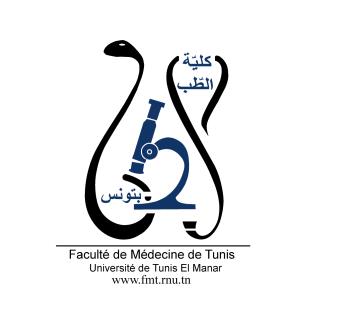 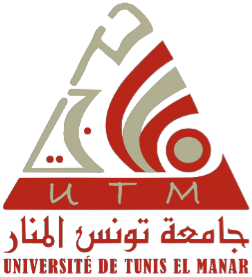 ENSEIGNEMENT POST UNIVERSITAIRE INTERDISCIPLINAIRE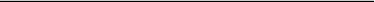 Thème :  Amputation du membre inferieur  Départements concernés : Médecine A, médecine B, Chirurgie ASections concernées : Dermatologie, Chirurgie Vasculaire, Médecine Physique et Réadaptation Fonctionnelle, orthopédie-traumatologie
Public cible : Résidents de Dermatologie, Chirurgie Vasculaire, Médecine Physique et Réadaptation Fonctionnelle et  Orthopédie traumatologieDate : 25 Février 2023Lieu : Amphi 5, FMTCoordinateur : Pr Ag Rim Maaoui
Lien pour l’inscription :  https://forms.gle/pCpPM9YpKXTUyQzg8Objectif général de l’EPU : Prendre en charge de façon multidisciplinaire le patient amputé du membre inférieur
Objectifs spécifiques de l’EPU: Décrire les techniques de revascularisation chez un patient artéritiqueDécrire les différents niveaux d’amputation du  membre inférieur en précisant les virages fonctionnelsEnumérer les critères cliniques et radiologiques d’un bon moignon d’amputationPrescrire un programme de rééducation adapté chez un patient amputé du membre inférieurPrescrire une prothèse adaptée selon les niveaux d’amputation, les capacités fonctionnelles du patient, l’environnement et le terrainPrendre en charge les lésions cutanées au niveau d’un moignon d’amputationTraiter le retard de cicatrisation d’un moignon d’amputationEduquer un patient amputé du membre inférieur concernant l’entretien de sa prothèseProgramme détaillé : 8h 30- 8h 45 Accueil des participants8h 45- 9 h pré-test9 h -10 h Cas clinique amputation tibiale post traumatique (Dr Abedennadher, Dr Maaoui, Dr Ben Slimane)Principe chirurgicaux de l’amputation 20 minPEC rééducative et appareillage 20 minPEC des lésions de conflit 20 min10h -10h30 pause café10h30- 11h 30 amputation fémorale chez un diabétique cas clinique (Dr  Jabeur- Dr Ghidaoui) Particularités de l’amputation et du moignon chez le diabétique 30 minRééducation et appareillage de l’amputé fémoral 30 min11h 30- 12 h10 cas clinique maladie de Buerger (Dr Jaber, Dr  Khezami)Principes de PEC en chirurgie vasculaire 20 minAppareillage des amputations distales 20 min12 h 10- 12 h 30 débriefing /post test / enquête de satisfaction 